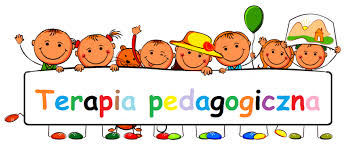 Czym  są zajęcia korekcyjno-kompensacyjne / terapia pedagogiczna?
Terapia pedagogiczna to oddziaływanie za pomocą środków pedagogicznych (wychowawczych i dydaktycznych) na przyczyny i przejawy trudności dzieci w uczeniu się, mające na celu eliminowanie niepowodzeń szkolnych oraz ich ujemnych konsekwencji.(I. Czajkowska, K. Herda Zajęcia  korekcyjno-kompensacyjne w szkole)Zajęcia korekcyjno–kompensacyjne są formą  pomocy dziecku, której  celem jest stymulowanie jego wszechstronnego rozwoju, a w szczególności,  rozwijanie funkcji niezbędnych w procesie uczenia się. Ponadto budują  prawidłowy stosunek dziecka do pokonywania napotykanych trudności. Podczas zajęć, za pomocą specjalnie dobranych kart pracy, zabaw, gier i innych metod, także relaksacyjnych, nauczyciel - terapeuta pedagogiczny, nie tylko koryguje  zaburzone funkcje, ale również wzmacnia funkcje sprawniejsze, które wówczas pełnią rolę wspierającą. Warunkiem powodzenia w procesie uczenia są bowiem nie tylko dobrze rozwinięte funkcje percepcyjne i motoryczne, ale także odpowiednio                                     rozwinięte umiejętności poznawcze: pamięć, uwaga, koncentracja, myślenie przyczynowo-skutkowe. 

Wskazówki dla rodzicówJak usprawniać u dziecka zaburzenia percepcji wzrokowej – propozycje ćwiczeńdobieranie par wśród przedmiotów lub obrazków,wyodrębnianie różnic pomiędzy obrazkami,układanie całości obrazka z kilku części,uzupełnianie niekompletnych figur,układanie figur geometrycznych według modelu,wyszukiwanie ukrytych figur lub liter na obrazkach,segregowanie figur według podanej cechy ( kształt, kolor, wielkość ),zabawy i gry kartami logicznymi,układanie domina graficznego,zabawy, typu: co się zmieniło na stole...Jak usprawniać u dziecka zaburzenia percepcji słuchowej – propozycje ćwiczeńdzielenie wyrazów na sylaby z klaskaniem lub stukaniem,liczenie sylab w wyrazach,tworzenie wyrazów rozpoczynających się od danej sylaby lub głoski, kończenie i zaczynanie prostych wyrazów dwusylabowych,rozróżnianie i rozpoznawanie dźwięków (przy zamkniętych oczach dzieci wsłuchują się w odgłosy, np. stukania w coś, rozdzierania papieru),wystukiwanie rytmu według zaprezentowanego wzoru lub skakanie w rytmie,tworzenie rymów do podanego wyrazu.Jak usprawniać u dziecka zaburzenia lateralizacji – propozycje ćwiczeńOrientacja w schemacie własnego ciaławskazywanie lewej i prawej strony ciała:
– zabawy ruchowe związane z pokazywaniem lewej ręki, prawej ręki, lewej nogi, prawej nogi,
– dotykanie naprzemienne: lewy łokieć - prawe kolano, prawy łokieć - lewe kolano, prawa dłoń -lewa stopa, lewa dłoń - prawa stopa, chwytanie prawą ręką lewego ucha i odwrotnie,ćwiczenia równoważne:
– chodzenie po równoważni prostej, pochyłej (plac zabaw),
– chodzenie po liniach prostych, krzywych, łamanych,
– chwytanie piłki raz lewą, raz prawą ręką,rytm:
– rytmy jednostronne – wybijamy stały wzorzec rytmu, w którym wszystkie uderzenia są równej długości i wykonywane w równych odstępach czasu jedną ręką, nogą, następnie zmiana – dziecko powtarza,
– rytmy obustronne – wybijanie rytmów obu rękami, obu nogami itp.
Jak usprawniać u dziecka zaburzenia motoryki małej – propozycje ćwiczeń swobodne bazgranie na dużych arkuszach papieru flamastrami, kredkami świecowymi, pastelami,lepienie w glinie, plastelinie lub masie solnej,marsz palców po stole, stukanie palcami po stole,nawlekanie koralików, guzików,rysowanie, kolorowanie, wycinanie,kalkowanie obrazków,łączenie punktów,naśladowanie ruchów gry na pianinie, flecie, skrzypcach,zabawy pacynką,,,rysowanie” palcami w powietrzu określonego przedmiotu,układanie z elementów geometrycznych postaci ludzkich, zwierząt, domków itp.zabawy paluszkowe,układanie z patyczków, np. domków,ćwiczenia dłoni - krążenia, uderzenia, pocierania, otwierania, zamykania,ściskanie piłeczek,gry w pchełki, bierki, kręgle, zbieranie drobnych elementów(ziarenka),zwijanie palcami chusteczek, apaszek,rysowanie patykiem po ziemi.BIBLIOGRAFIA: M. Bogdanowicz Psychologia kliniczna dziecka w wieku przedszkolnym, WSiP, Warszawa, 1985r.I. Czajkowska, K. Herda Zajęcia korekcyjno – kompensacyjne w szkole, WSiP, Warszawa 1989 A. Franczyk, K. Krajewska Zabawy i ćwiczenia na cały rok. Propozycje do pracy z dziećmi młodszymi o specjalnych potrzebach edukacyjnych. Oficyna Wydawnicza Impuls, Kraków 2003.B. Skałbania, T. Lewandowska-Kidoń Terapia pedagogiczna  w teorii i działaniu, Oficyna Wydawnicza Impuls, Kraków 2019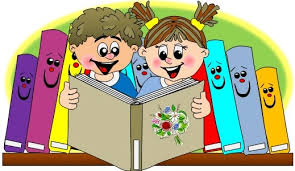 Wspólne czytanie najpiękniejszą zabawą z dzieckiemSzanowni Państwo, czytanie może stać się najpiękniejszą zabawą z dzieckiem. W jaki sposób Rodzic może zachęcić dziecko do czytania:- dobrać literaturę do zainteresowań swojego dziecka,- czytać z dzieckiem książkę lub czytankę, np. naprzemiennie wybrane fragmenty, czytać 
ze ,,wskaźnikiem” (dziecko może wykonać go samodzielnie), aby dziecko mogło pokazywać odpowiednie linijki tekstu,- nagradzać słownie dziecko za wysiłek i postępy w czytaniu,- rozmawiać z dzieckiem o przeczytanym fragmencie książki, wyjaśniać niezrozumiałe słowa,- zwrócić uwagę dziecka na ilustracje i ich związek z treścią,- zachęcić dziecko do ilustrowania przeczytanego tekstu,- wskazać dziecku korzyści z czytania – poznawanie ciekawostek, poszukiwanie informacji, zrobienie czegoś według przepisu czy instrukcji,- uczyć dziecko szacunku do książki – przypominanie dziecku o umyciu rąk, używaniu zakładki, odkładaniu książki na półkę,- zaproponować dziecku przeczytanie książki innym, na przykład młodszemu rodzeństwu czy maskotce w przygotowanym kąciku do czytania,- własnym przykładem pokazać dziecku, że czytanie sprawia przyjemność – dziecko widzi, że rodzic czyta książki. (Na podstawie książki ,,Uczeń z dysleksją w domu. Poradnik nie tylko dla rodziców”                aut. M. Bogdanowicz, A. Adryjanek, M. Rożyńska)Warto również, 2-3 razy w ciągu tygodnia, poświęcić czas na gry i zabawy rodzinne. Większość gier rozwija u dzieci różne umiejętności, np. czekania na swoją kolej, planowania, przewidywania, stosowania się do umów i obowiązujących reguł, wytrwania do końca gry, radzenia sobie z przegraną. Koncentracja uwagi to umiejętność skupienia się na tym, co robimy. Jest ona niezbędna przy wszystkich świadomych działaniach, np. przy słuchaniu czytanej przez dorosłego bajki, czy ubieraniu się. Rozwija się stopniowo w toku życia człowieka. Dziecko, które ma problem 
z koncentracją uwagi bardzo szybko się męczy, narzeka na złe samopoczucie, ból głowy, brak siły. Innym objawem jest zapominanie przed chwilą usłyszanego polecenia, a także trudności w odnalezieniu się w sytuacji zadaniowej.Koncentracja jest kluczem do lepszej pamięci, a w konsekwencji – do efektywnej nauki 
i pracy oraz osiągania sukcesów życiowych. Koncentracja mobilizuje do twórczego myślenia.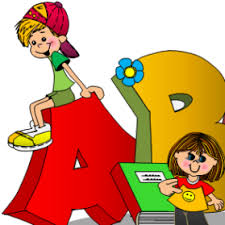 Propozycje zabaw, które wpływają na poprawę koncentracjiRysowanie oburącz - kreślenie obrazka obiema rękami pobudza powstawanie połączeń między półkulami mózgu, co doskonale wpływa na koncentrację u dziecka. Można wydrukować połowę rysunku, jedną ręką kreślimy po śladzie a drugą, w tym samym czasie, staramy się zrobić odbicie lustrzane obrazka.Przypominanie - zabawna gra, która pobudza pamięć i ćwiczy koncentrację. Może być dowolnie modyfikowana. Można zacząć od polecenia: przypomnij sobie imiona wszystkich sąsiadów, którzy noszą okulary. Mózg musi się nieźle nagimnastykować, żeby odtworzyć takie informacje.,,Detektyw” - ćwiczenie, w którym musimy przygotować obrazek lub zdjęcie i kilka pytań do niego (np. do zdjęcia zrobionego w restauracji możemy podać pytania: ile jest stolików w restauracji na zdjęciu, ile osób na zdjęciu ma brązowe włosy itp.). Dziecko przygląda się zdjęciu przez minutę i stara się zapamiętać jak najwięcej szczegółów, następnie odwracamy obrazek i zadajemy pytania.Żonglowanie: wystarczą dwie lub trzy piłeczki (zamiast piłek mogą być zwinięte 
w kłębek skarpetki lub woreczki z grochem), by móc bardzo efektywnie trenować zarówno wzrok (widzenie peryferyjne), jak i umysł. Przerzucając piłeczki nasze półkule współpracują i synchronizują swoją pracę, co w efekcie przyczynia się do budowy nowych połączeń między nimi, a to, w sposób naturalny, wspomaga jakość pracy mózgu.Zapamiętywanie - podajemy dziecku listę 10 rzeczowników i polecamy, by z naszej listy zapamiętało wszystkie pojazdy/owoce/kolory itp. Takie ćwiczenie doskonale kształtuje również pamięć słuchową dziecka oraz umiejętność kategoryzacji.Głuchy telefon – zadaniem dziecka jest dokładne, głośne powtórzenie zdania, które zostało wypowiedziane szeptem przez rodzica lub inną osobę, uczestniczącą 
w zabawie.„Jedziemy na wycieczkę i zabieramy…” – zabawa polega na tym, że każdy 
z uczestników po kolei wypowiada pierwszą sekwencję zdania, dodając do niej nazwę przedmiotu, który zabiera na wycieczkę. Należy przy tym jednak uwzględnić słowa dodane przez poprzedników. Zabawa wymaga od dziecka koncentracji i skupienia uwagi na tym, co mówią poprzednicy.Układanie zdań – zadaniem dziecka jest ułożenie zdania, w którym wszystkie wyrazy rozpoczynają się tą samą głoską, np. „Puchatek pomógł pierwszoklasistom prawidłowo przejść po pasach ”.Labirynty - dzieci uwielbiają rysować labirynty. Ćwiczeniem na skupienie uwagi będzie nie tylko przechodzenie skomplikowanych tuneli, ale również ich rysowanie. Niech dziecko namaluje splątaną kombinację alejek prowadzących do celu, a zadaniem rodzica będzie jej pokonanie.Zabawy z kartką i ołówkiem – bardzo dobrym treningiem koncentracji jest nawet zwykła kolorowanka. Należy zadbać tylko, aby dziecko wykonywało ją jak najdokładniej. Świetnie sprawdzą się również kolorowanki z instrukcją - dane elementy trzeba pokolorować zgodnie z przypisanym oznaczeniem.Dużego skupienia uwagi wymagają również zadania polegające na przerysowywaniu rysunków, rysowaniu element po elemencie i łączeniu kropeczek, z których ma powstać jakiś obrazek. Świetną zabawą jest również odrysowywanie szablonów.Ukryty skarb – zadaniem rodzica jest ukrycie w domu jakiegoś cennego skarbu. Może to być prezent niespodzianka alba ulubiony smakołyk dziecka. Zadaniem dziecka będzie podążanie zgodnie z instrukcją. Może ona być spisana albo też wypowiadana przez rodzica. Polecenia mogą być naprawdę skomplikowane. Wtedy zabawa będzie prawdziwym wyzwaniem. Oto przykład: “Skręć w prawo, kucnij, zerknij do kuchni, spójrz w lewo, wyjmij niebieskie pudełko, znajdziesz w nim kolejną instrukcję.”Kot w worku – zabawa polega na ukryciu różnych przedmiotów w nieprzezroczystym worku z materiału. Zadaniem dziecka będzie włożenie ręki do środka i odgadnięcie poprzez dotyk, co zostało schowane. Inną wersją tej zabawy mogą być konkretne polecenia, jaki przedmiot ma zostać odnaleziony, np.: ,,Wyjmij piłeczkę ping - pongową”.Rysowanie na plecach – w tej zabawie rodzic na plecach dziecka rysuje określony kształt, pisze literę lub cyfrę. Zadaniem dziecka jest odgadnięcie, co rodzic narysował.
Uważne oddychanie koordynuje pracę półkul mózgowych, wspomaga pamięć 
i koncentrację. Jednocześnie redukuje napięcie, uspokaja i odpręża. Głębokie wdychanie powietrza podczas stresującej sytuacji pomaga się wyciszyć.